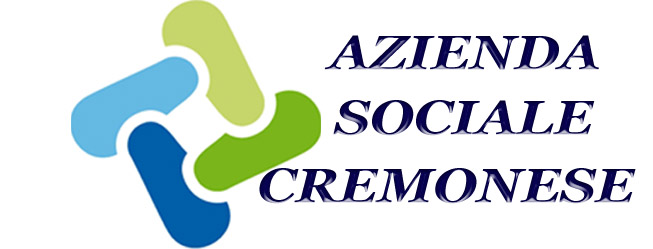 IL/LA SOTTOSCRITTO/ACognome ______________________________ Nome_____________________________Nato/a a	____________________________prov. (     )  il________________________codice fiscale____________________________ stato civile ________________________ residente a _______________________________________________________________via ____________________________________tel._______________________________eventuale altro recapito _____________________________________________________indirizzo di posta elettronica __________________________________________________chiededi usufruire del voucher sociale per interventi per lo sviluppo dell’autonomia finalizzata all’inclusione sociale delle persone disabili, come da D.D.G. 12408/2016 del 28 novembre 2016.A tale scopo, consapevole delle sanzioni civili e penali a cui può incorrere in caso di dichiarazione mendace o di esibizione di atti falsi o contenenti dati non più rispondenti al vero, ai sensi dell’articolo 76 del D.P.R. 28/12/2000, n. 445, dichiaradi avere età compresa tra i 16 ed i 64 anni;di essere persona con un livello di compromissione funzionale che consente un percorso di acquisizione di abilità sociali e relative all’autonomia nella cura di sé e dell’ambiente di vita, nonché nella vita di relazioni; di possedere un Indicatore della Situazione Economica Equivalente  pari ad €. _______di non frequentare corsi di formazione professionale;di non frequentare in maniera sistematica e continuativa unità di offerta a carattere sociale o socio-sanitario (centro socio educativo, servizio formazione all’autonomia, ecc.);di non avere in corso (all’atto della presentazione della domanda) interventi afferenti all’Avviso di cui al D.D.G. 10227/2015 (reddito di autonomia 2015/2016). che il proprio nucleo familiare, come risultante dallo stato di famiglia, è formato dalle seguenti persone:     La presente richiesta a favore di___________________________ è presentata dal familiare / Tutore/ Amministratore di Sostegno Cognome e nome _________________________________________________________Luogo e data di nascita _____________________________________________________Residente a _______________________________ Via ____________________________Telefono _____________________ cellulare ____________________________________Indirizzo posta elettronicaIl/la sottoscritto/a si impegna a comunicare tempestivamente le eventuali variazioni relative ai cambiamenti anagrafici ed ogni altro evento che modifichi le dichiarazioni rese.Allegati:fotocopia documento di identità in corso di validità, anche dell’eventuale familiare, tutore o amministratore di sostegnoattestazione I.S.E.E. in corso di validitàcertificazione medica o certificazione di invalidità attestante la patologiaschede ADL e IADL Eventuale certificazione di invalidità di altri componenti il nucleo familiare.                                                                                 Firma del richiedente o di chi ne fa le veci                                       -----------------------------------------------  			 Informativa ai sensi dell’art. 13 D. Lgs. n. 196/2003 “Codice in materia di protezione dei dati personali”.Ai sensi dell’art. 13 del D. Lgs. n. 30.06.03 n. 196, ed in relazione ai dati personali che la riguardano e che formeranno oggetto di trattamento, La informiamo di quanto segue: il trattamento è indispensabile ai fini dell’accesso al beneficio; il trattamento è realizzato da personale del Comune di residenza e dell’Azienda Sociale del Cremonese, anche con l’ausilio di mezzi informatici.Preso atto dell’informativa di cui sopra, il/la sottoscritto/a acconsente al trattamento dei dati personali che lo/a riguardano, funzionale agli scopi per il quale è posto in essere.…………………..il……………….			Firma…………………………………rapporto parentelaNominativoInvalidità’sì o no% invalidità 